L.PPARTNERADRESWYSOKOŚĆ ZNIŻKI1.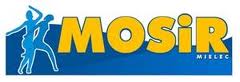 Miejski Ośrodek Sportu i Rekreacji w Mielcu39-300 Mielecul. Solskiego 1ul. Powstańców Warszawy 250% na Pływalnię Krytą Smoczka przy ul. Powstańców Warszawy 250% na Zespół Basenów Odkrytych przy ul. Solskiego 12.Samorządowe Centrum Kultury 
w MielcuDOM KULTURY SCKDział Organizacji Imprez
 i  Wystaw ArtystycznychDział Zespołów Artystycznych39-300 Mielecal. Niepodległości 7Sprzedaż biletów na organizowane przez DOIA I DZA koncerty, spektakle teatralne, występy kabaretowe itp. w niższych cenach , np. przy cenach 60 – 40 zł dla seniorów cena jest o 10 zł niższa, natomiast przy cenach 30 – 15 zł cena jest o 5 zł niższa. Organizowane przez DOIA biletowane wystawy o wysokich walorach artystycznych – wstęp bezpłatny.3.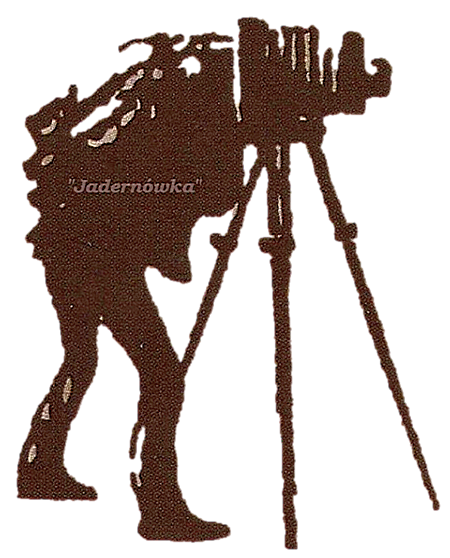 Samorządowe Centrum Kultury 
w MielcuMUZEUM REGIONALNE SCKPałacyk Oborskich39-300 Mielecul. Legionów 73Jadernówka39-300 Mielecul. Jadernych 19Organizowane przez Muzeum Regionalne SCK (Pałacyk Oborskich i ,,Jadernówka’’)Biletowane wystawy stałe i okolicznościowe – wstęp bezpłatny4.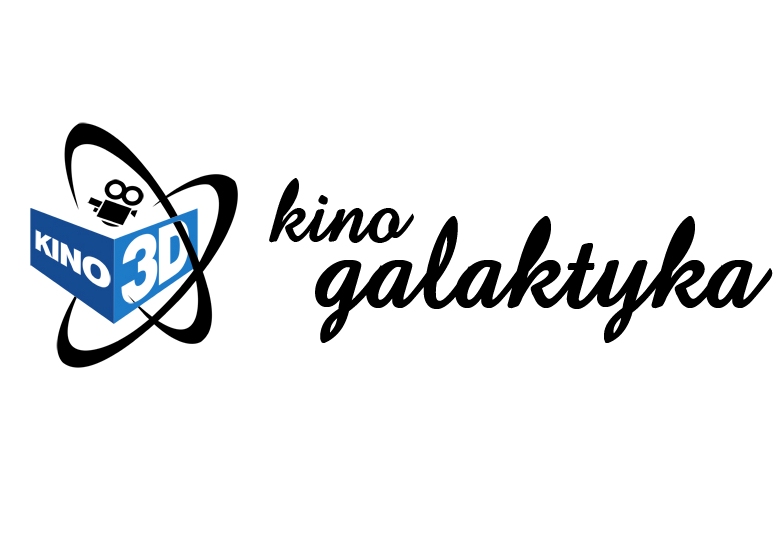 Samorządowe Centrum Kultury 
w MielcuDOM KULTURY SCK – KINO ,,GALAKTYKA’’39-300 Mielecal. Niepodległości 7Filmy 3D – bilet ulgowy w cenie 17 złFilmy 2D –bilet ulgowych w cenie 13 złW Kinie ,,Galaktyka’’ Dom Kultury SCK sprzedaż biletów ulgowych odbywa się zgodnie z obowiązującymi w SCK regulaminem sprzedaży biletów kinowych5.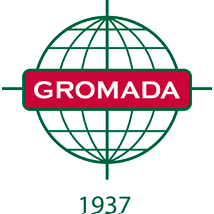 Ogólnokrajowa Spółdzielnia Turystyczna Gromada28-100 Busko Zdrój 
ul. Waryńskiego 1010%  na usługi  hotelarskie oraz wczasy wypoczynkowe6.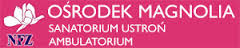 Sanatorium Ustroń Ośrodek Magnolia & Ośrodek Tulipan43-450 Ustroń
ul. Szpitalna 15 i Szpitalna 2110% rabatu na pobyt sanatoryjny klasyczny,10% rabatu na pobyt sanatoryjny 
z kuracją ziołami Ojca Grzegorza Sroki7.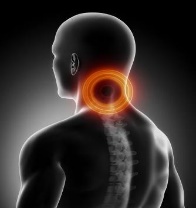 Prywatna Praktyka Rehabilitacji Ortopedycznej Piotr Obara39-300 Mielec 
ul. Dębowa 1620% na wszystkie zabiegi, od aktualnie obowiązującego cennika8.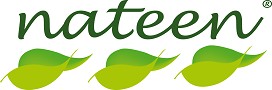 REMAT MED. SP. Z O.O. 42-580 Wojkowice
ul. Jana Długosza 115% na zakup wyrobów medycznych marki NATEEN w sklepie internetowym  www.nateen.sklep.pl lub poprzez zamówienie telefoniczne9.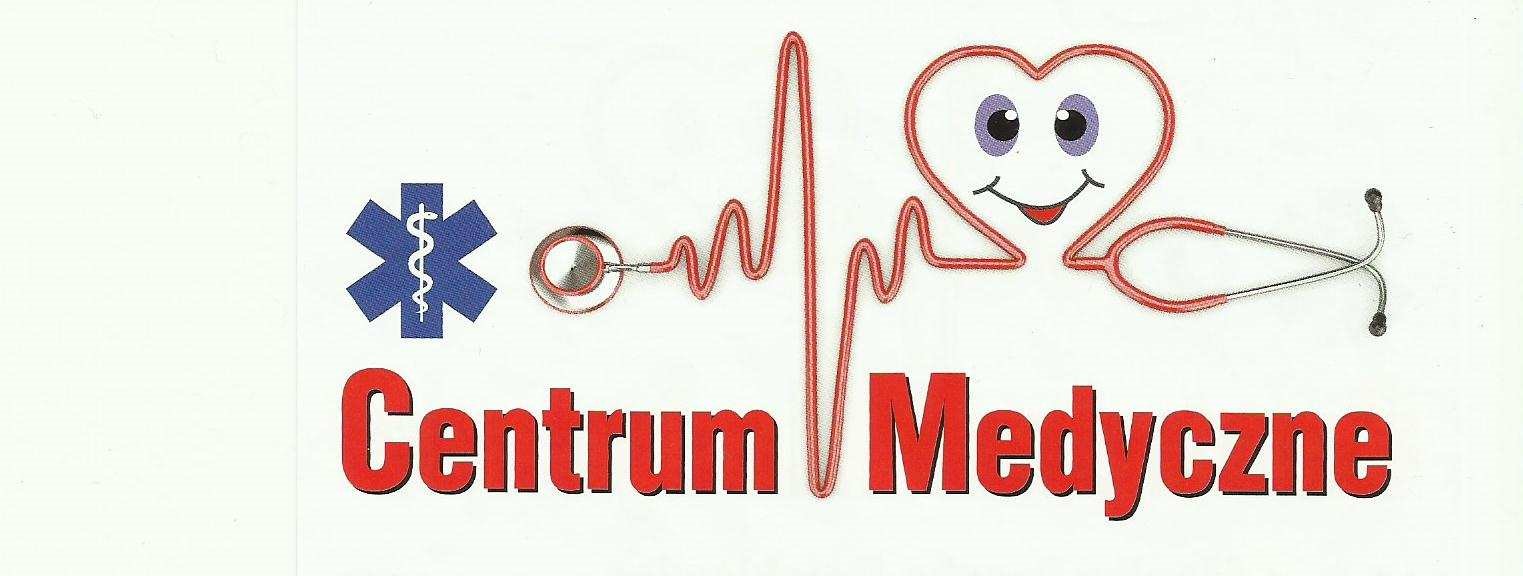 CENTRUM MEDYCZNEGabinet RehabilitacjiLek.med.Monika Rzepka-Duszkiewicz39-300 Mielecul. Żeromskiego 1910% na wszystkie zabiegi rehabilitacyjne od aktualnie obowiązującego cennika10.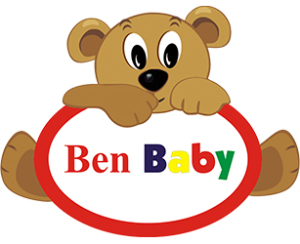 Centrum DziecięceBEN BABY39-300 Mielecul. Pisarka 1C10% na cały asortyment z wyjątkiem rzeczy przecenionych lub objętych promocją11.FIRMA TRANSPORTOWO-USŁUGOWO-HANDLOWA ‘’MOTO-TRANS WIG’’S. C. Wacław i Grzegorz Świerczyńskiul. Reja 3839-300 Mielec Sklep Motoryzacyjny - części do samochodów zagranicznych39-300 Mielecul. Staszica 2010% na części samochodowe5% na akumulatory5% na oleje samochodowe12.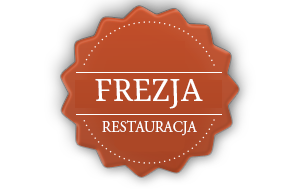 DOM WESELNY ‘’FREZJA’’ Renata Wilk39-300 Mielecul. Jana III Sobieskiego 2710% rabatu na całą działalność prowadzoną przez Restaurację ‘’Frezja’’13.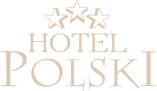 HOTEL POLSKI SP. z o.o.39-300 Mielecul. Biernackiego 1215% na cały asortyment14.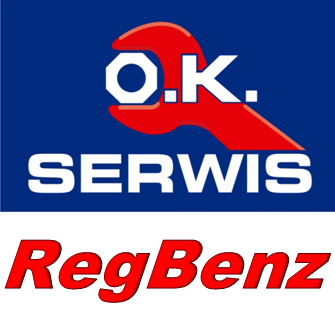 RegBenz Leś Sp. j.39-300 Mielecul. Narutowicza 38/310% na usługi serwisowe od kwoty powyżej 50 zł.5% na części samochodowe od kwoty powyżej 80 zł.Rabaty są naliczane od aktualnie obowiązującego cennika.15.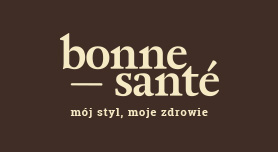 Gabinet DietetycznyBonne Sante39-300 Mielecul. Rynek 1Voucher na pierwszą, pełna konsultacje z dietetykiem: analiza składu ciała (zawartość tkanki tłuszczowej, masy mięśniowej, wody metabolicznej) oraz zalecenia żywieniowe. Voucher wydawany będzie jednorazowo w Gabinecie Dietetycznym Bonne Sante, po okazaniu Mieleckiej Karty Seniora.16.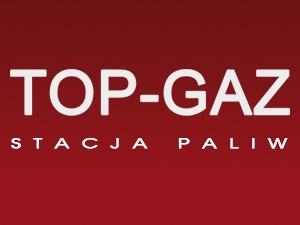 STACJA PALIW TOP-GAZTopór Antoni39-300 Mielecul. Wolności 6610 gr od ceny dziennej na benzynę Pb 95 i olej napędowy ON.5 gr od ceny dziennej na gaz LPG.17.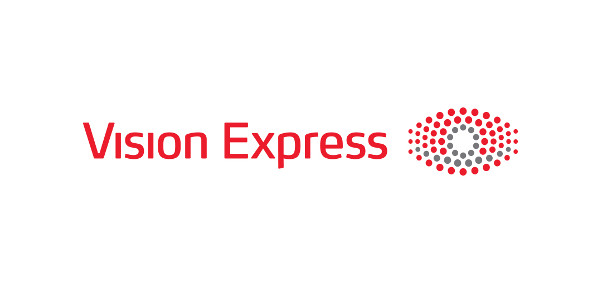 VISION EXPRESS SP Sp. o.o.39-300 Mielecul. Powstańców Warszawy 4(Galeria  Navigator)Badanie wzroku dla seniora za 1 zł.Najtańsze okulary korekcyjne za 69 zł.Oferty obowiązują od poniedziałku do środy.18.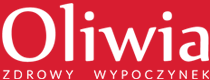 Ośrodek Wypoczynkowy ,,OLIWIA’’78-100 Kołobrzegul. Spokojna 810% zniżki na turnusy rehabilitacyjne, wczasy wypoczynkowe.19.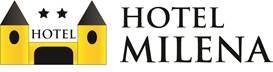 Hotel Milena – P.P.H.U. E. i W. Białożytul. Dworcowa 2234-360 Milówka„Zniżka na 7 noclegów z wyżywieniem (śniadania i obiadokolacje) – cena bez zniżki 1000 zł za cały pobyt/ Ceny ze zniżką 30%: 700 zł za cały pobyt osoba dorosła, 600 zł za cały pobyt dziecko 4-12 lat, 210 zł za cały pobyt dziecko 0-4 lat śpiące z rodzicami.Zakwaterowanie w pokojach 2 i 3 osobowych, 4 osobowych apartamentach z dwoma sypialniami lub 6 osobowych apartamentach z 3 sypialniami.Warunki skorzystania ze zniżki: przyjazd w minimum 2 osoby – pobyt rozpoczyna się i kończy w sobotę.Przez cały rok możliwość wzięcia udziału w organizowanych przez Partnera Programu 7 – dniowych turnusach wypoczynkowych połączonych z programem fakultatywno-rozrywkowym, na który składają się m.in. dancingi, wycieczki i spotkania z ciekawymi osobami.Rezerwacje pod nr telefonu 33 8637383, 502 292 497 lub na www.hotelmilena.pl.Oferta obowiązuje w hotelu Milena ul. Dworcowa 22, 34-360 Milówka.20.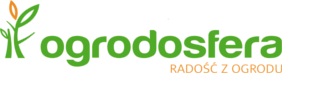 N. Trade s.c. Piotr i Lech Niteccyul. Stępińska 22/3000-739 Warszawa5% rabatu na produkty z całego asortymentu sklepu internetowego Ogrodosfera: https://ogrodosfera.pl. Zniżki nie obejmują produktów przecenionych oraz kosztów dostawy.21.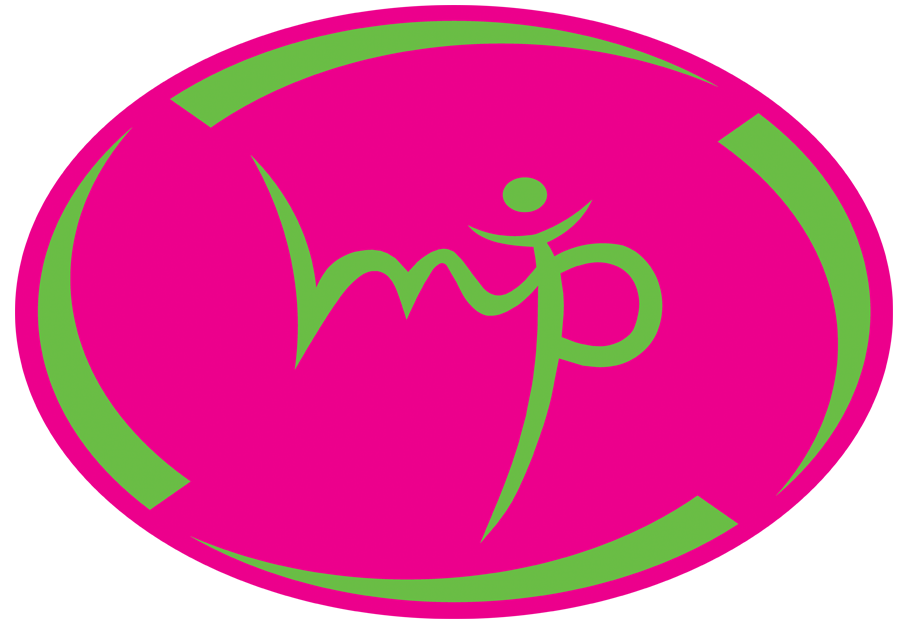 Gabinet Fizjoterapii Magdalena PisarczykWola Mielecka 354A39-300 Mielec ul. Szeroka 439-300 Mielec10% rabatu na wszystkie zabiegi rehabilitacyjne od aktualnie obowiązującego cennika, dostępnego na stronie: http://fizjoterapiapisarczyk.pl/22.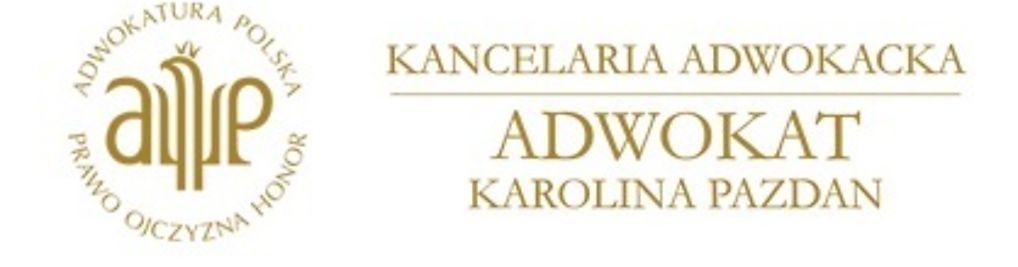 Kancelaria Adwokacka Adwokat Karolina Pazdanul. Stefana Batorego 1339-300 Mielec10% na usługi kancelarii adwokackiej23.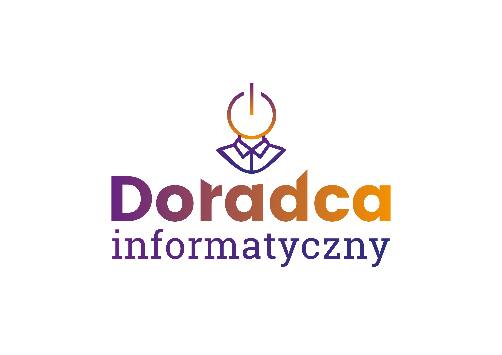 BZ GROUP SP. Z O.O.Rudna Mała 4736-060 Głogów Małopolski10% na pakiet pierwszy, który upoważnia do ośmiu interwencji eksperta technicznego. Pakiet dostępny jest na stronie: https://www.doradcainformatyczny.pl24.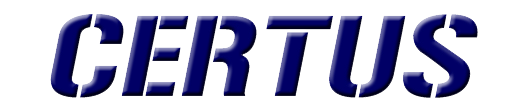 Niepubliczny Zakład Opieki Zdrowotnej ,,CERTUS’’ s.c. Barbara Zięba, Tadeusz Ziębaul. Żeromskiego 1939-300 Mielec10% na usługi rehabilitacyjne25.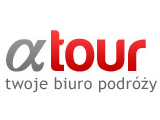 ALFA TOUR sp.j.Ul. Sczanieckiej 10/1A60-216 Poznań40-50% zniżek i rabatów na na wybrane usługi wczasowe w ośrodkach:„ALFA” w Rewalu„WILLA ALFA” w Kudowie Zdrój„TRZY KORONY” w Szczawnicy.26.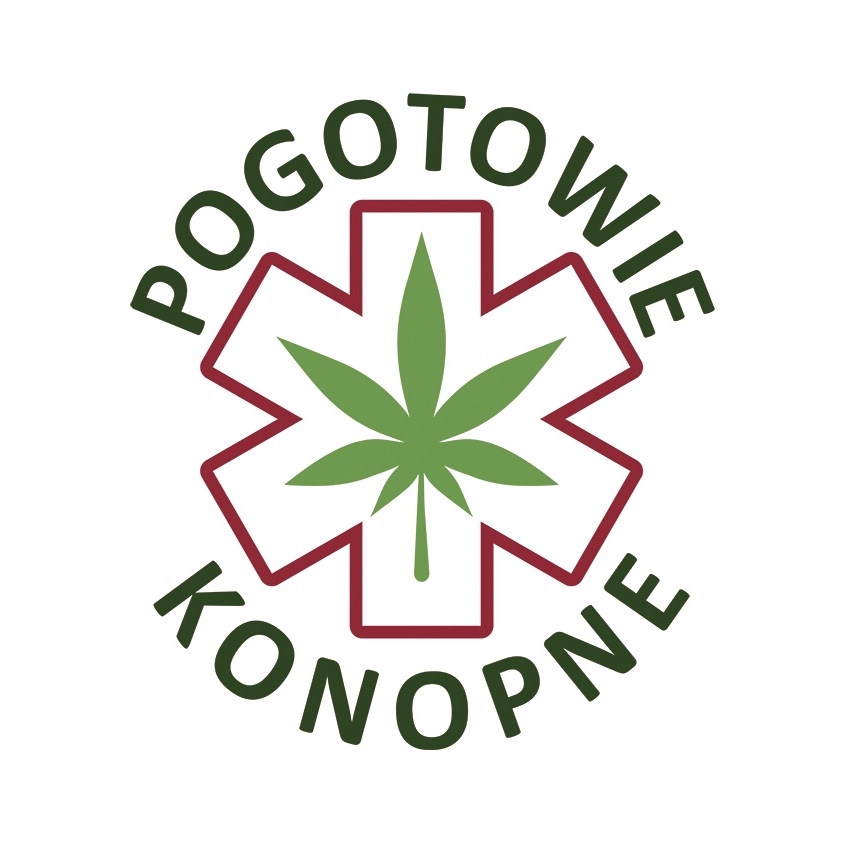 POGOTOWIE KONOPNEEpoksyd 24UL. Kilińskiego 9A,39-300 Mielec10% rabatu na cały asortyment sklepu27.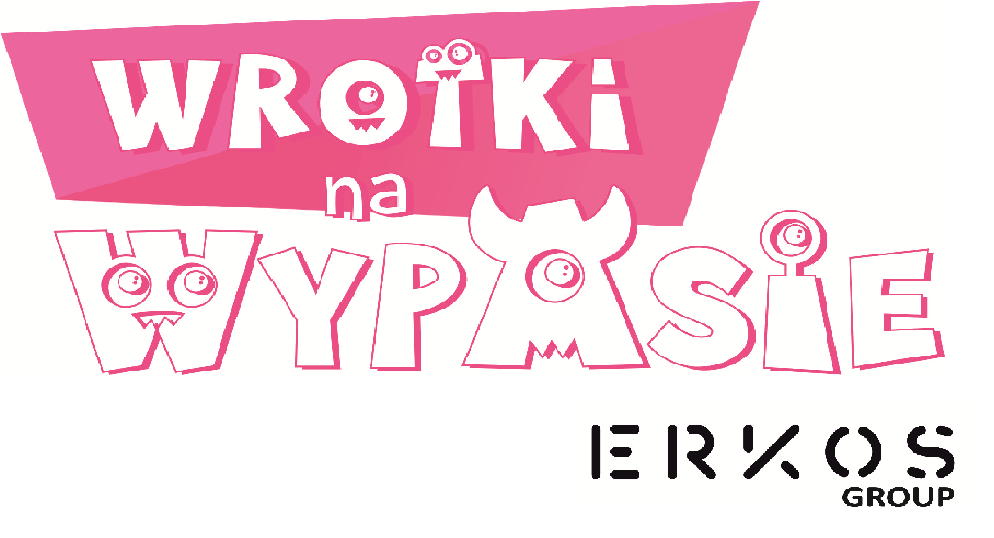 ERKOS Eryk MisiarzUl. Wolności 8539-300 Mielec10% zniżki na usługi i asortyment w punkcie rozrywki „Wrotki na Wypasie”